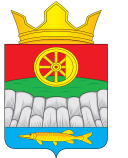 РОССИЙСКАЯ ФЕДЕРАЦИЯАДМИНИСТРАЦИЯ КРУТОЯРСКОГО СЕЛЬСОВЕТАУЖУРСКОГО РАЙОНАКРАСНОЯРСКОГО КРАЯПОСТАНОВЛЕНИЕ22.02.2017г.                             с. Крутояр                                      № 14Об уточнении адресапостановляю:1. Присвоить жилому помещению (квартире) с кадастровым номером 24:39:4900001:327 адрес: Красноярский край, Ужурский район, д. Усть-Изыкчуль, ул. Школьная,  дом 6, кв.2.2. Постановление вступает в силу со дня его подписания.Глава Крутоярского сельсовета                                                А.Н. Радченко РОССИЙСКАЯ ФЕДЕРАЦИЯАДМИНИСТРАЦИЯ КРУТОЯРСКОГО СЕЛЬСОВЕТАУЖУРСКОГО РАЙОНАКРАСНОЯРСКОГО КРАЯПОСТАНОВЛЕНИЕ22.02.2017г.                             с. Крутояр                                      № 15Об уточнении адресапостановляю:1. Присвоить земельному участку  с кадастровым номером 24:39:4900001:56 адрес: Красноярский край, Ужурский район, д. Усть-Изыкчуль, ул. Центральная, дом 24.2. Постановление вступает в силу со дня его подписания.Глава Крутоярского сельсовета                                                А.Н. Радченко 